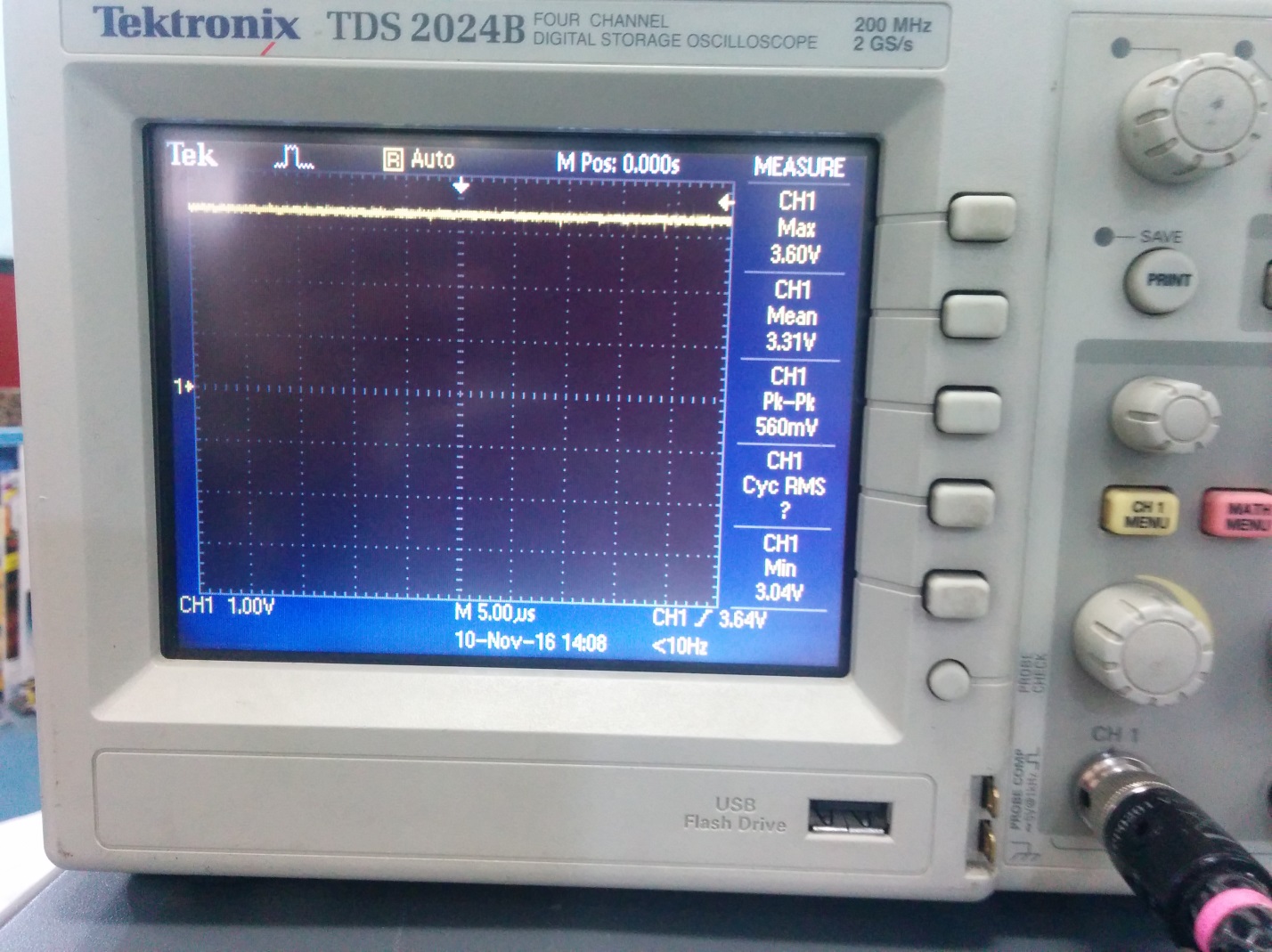 Figure : Voltage Measure at Output at max current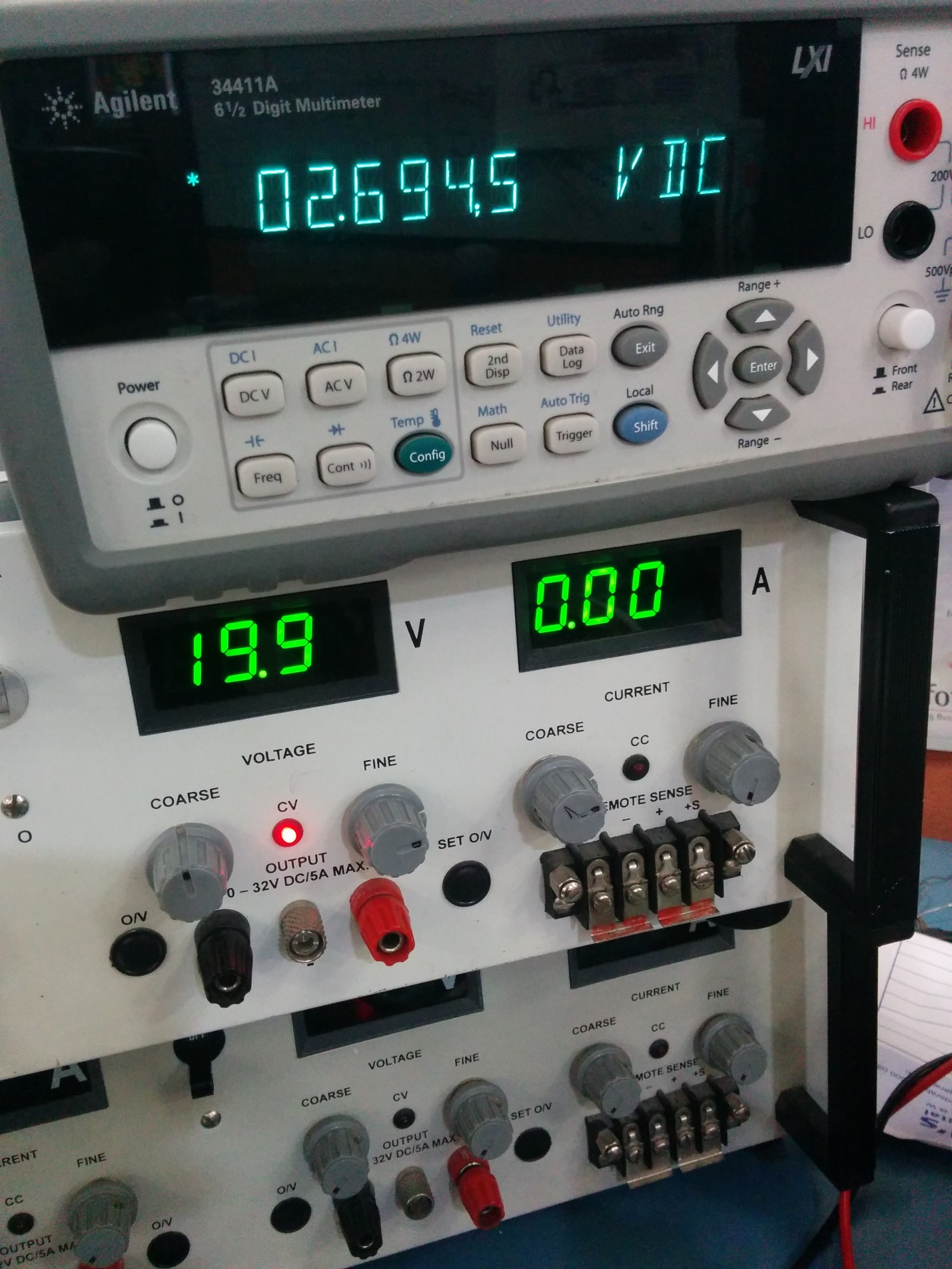 Figure : MM Measurement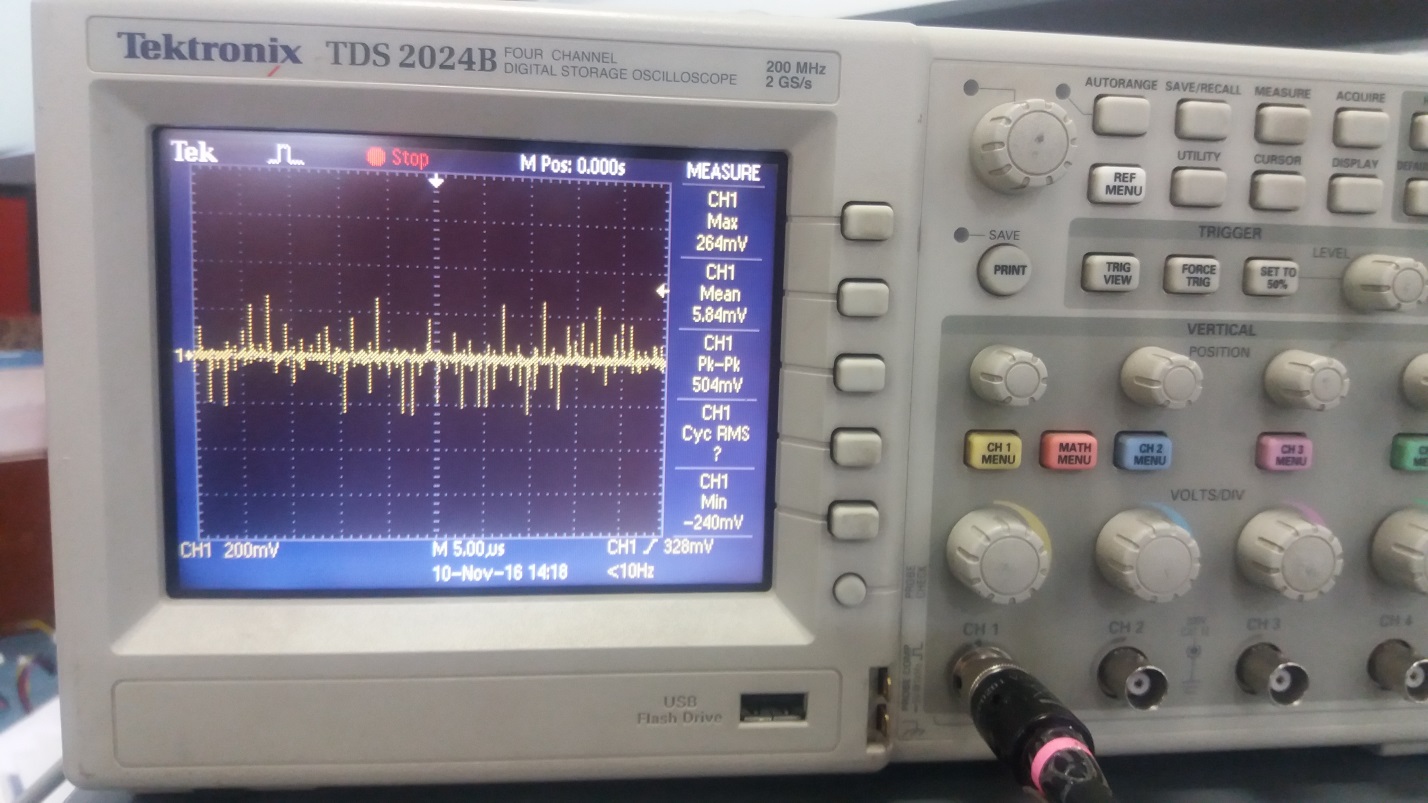 Figure : V Ripple at 3.3V Output at Max load